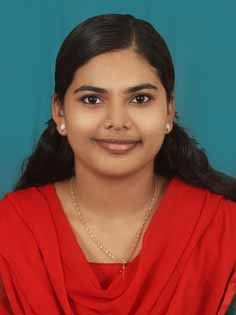  I hereby certify that facts contained in this resume are true and complete to the best of my         knowledge and belief.Aksa Mariam JosephCURRICULUM VITAECAREER OBJECTIVECAREER OBJECTIVECAREER OBJECTIVECAREER OBJECTIVETo work in challenging environment which gives me an opportunity to grow, excel and achieve professional development in accordance to organizational goals with best of my abilities.To work in challenging environment which gives me an opportunity to grow, excel and achieve professional development in accordance to organizational goals with best of my abilities.To work in challenging environment which gives me an opportunity to grow, excel and achieve professional development in accordance to organizational goals with best of my abilities.To work in challenging environment which gives me an opportunity to grow, excel and achieve professional development in accordance to organizational goals with best of my abilities.PROFESSIONAL STRENGTHPROFESSIONAL STRENGTHPROFESSIONAL STRENGTHPROFESSIONAL STRENGTHHard workAbility to lead Team working capabilitiesCommunication SkillHard workAbility to lead Team working capabilitiesCommunication SkillHard workAbility to lead Team working capabilitiesCommunication SkillHard workAbility to lead Team working capabilitiesCommunication SkillFIELD WORK  EXPERIENCE FIELD WORK  EXPERIENCE FIELD WORK  EXPERIENCE FIELD WORK  EXPERIENCE Changanacherry Social Service Society- CHASS.Santhula Trust Hospital, Koothattukulam.St. Gregorios Medical Mission Multi-Speciality Hospital, Parumala.Prakashadhara school for differently abled, PathanamthittaChanganacherry Social Service Society- CHASS.Santhula Trust Hospital, Koothattukulam.St. Gregorios Medical Mission Multi-Speciality Hospital, Parumala.Prakashadhara school for differently abled, PathanamthittaChanganacherry Social Service Society- CHASS.Santhula Trust Hospital, Koothattukulam.St. Gregorios Medical Mission Multi-Speciality Hospital, Parumala.Prakashadhara school for differently abled, PathanamthittaChanganacherry Social Service Society- CHASS.Santhula Trust Hospital, Koothattukulam.St. Gregorios Medical Mission Multi-Speciality Hospital, Parumala.Prakashadhara school for differently abled, Pathanamthitta EDUCATIONAL QUALIFICATION EDUCATIONAL QUALIFICATION EDUCATIONAL QUALIFICATION EDUCATIONAL QUALIFICATIONAcademic:MSW (Medical & Psychiatry) From Mahatma Gandhi University in the year 2018B.A in English Language and Literature From Mahatma Gandhi University in the year 2016Higher Secondary Education from Kerala State Board during the year 2011-2013 Additional Skills:Computing: Word Processing- user of Microsoft Word and power point.Internet - Efficient use of web and email.Achievements:Sixth position in MSW (Medical & Psychiatry) From Mahatma Gandhi University in the year 2018Take part in the International conference and Social Work student’s meet named Samanwaya in the year 2016Got placed in Goan Institute of Communicative English  in 2015Two year programme in National Service Scheme during the period 2011-2013 as NSS volunteer secretary.Take part in the Jalatharangam water quality test sponsored jointly by Malayala Manorama and Water Resources Department of the Government, Kerala in the year 2008.Research In MSW:“A Study on the level of awareness of Measles Rubella among the Parents of Pre-primary children”Strong points:Positive attitudeWilling to listen and ready to learn from mistakesBoldWeak Points:Bit lazy on which I am not interestedTalkativeAcademic:MSW (Medical & Psychiatry) From Mahatma Gandhi University in the year 2018B.A in English Language and Literature From Mahatma Gandhi University in the year 2016Higher Secondary Education from Kerala State Board during the year 2011-2013 Additional Skills:Computing: Word Processing- user of Microsoft Word and power point.Internet - Efficient use of web and email.Achievements:Sixth position in MSW (Medical & Psychiatry) From Mahatma Gandhi University in the year 2018Take part in the International conference and Social Work student’s meet named Samanwaya in the year 2016Got placed in Goan Institute of Communicative English  in 2015Two year programme in National Service Scheme during the period 2011-2013 as NSS volunteer secretary.Take part in the Jalatharangam water quality test sponsored jointly by Malayala Manorama and Water Resources Department of the Government, Kerala in the year 2008.Research In MSW:“A Study on the level of awareness of Measles Rubella among the Parents of Pre-primary children”Strong points:Positive attitudeWilling to listen and ready to learn from mistakesBoldWeak Points:Bit lazy on which I am not interestedTalkativeAcademic:MSW (Medical & Psychiatry) From Mahatma Gandhi University in the year 2018B.A in English Language and Literature From Mahatma Gandhi University in the year 2016Higher Secondary Education from Kerala State Board during the year 2011-2013 Additional Skills:Computing: Word Processing- user of Microsoft Word and power point.Internet - Efficient use of web and email.Achievements:Sixth position in MSW (Medical & Psychiatry) From Mahatma Gandhi University in the year 2018Take part in the International conference and Social Work student’s meet named Samanwaya in the year 2016Got placed in Goan Institute of Communicative English  in 2015Two year programme in National Service Scheme during the period 2011-2013 as NSS volunteer secretary.Take part in the Jalatharangam water quality test sponsored jointly by Malayala Manorama and Water Resources Department of the Government, Kerala in the year 2008.Research In MSW:“A Study on the level of awareness of Measles Rubella among the Parents of Pre-primary children”Strong points:Positive attitudeWilling to listen and ready to learn from mistakesBoldWeak Points:Bit lazy on which I am not interestedTalkativeAcademic:MSW (Medical & Psychiatry) From Mahatma Gandhi University in the year 2018B.A in English Language and Literature From Mahatma Gandhi University in the year 2016Higher Secondary Education from Kerala State Board during the year 2011-2013 Additional Skills:Computing: Word Processing- user of Microsoft Word and power point.Internet - Efficient use of web and email.Achievements:Sixth position in MSW (Medical & Psychiatry) From Mahatma Gandhi University in the year 2018Take part in the International conference and Social Work student’s meet named Samanwaya in the year 2016Got placed in Goan Institute of Communicative English  in 2015Two year programme in National Service Scheme during the period 2011-2013 as NSS volunteer secretary.Take part in the Jalatharangam water quality test sponsored jointly by Malayala Manorama and Water Resources Department of the Government, Kerala in the year 2008.Research In MSW:“A Study on the level of awareness of Measles Rubella among the Parents of Pre-primary children”Strong points:Positive attitudeWilling to listen and ready to learn from mistakesBoldWeak Points:Bit lazy on which I am not interestedTalkativePERSONAL INFORMATIONPERSONAL INFORMATIONPERSONAL INFORMATIONPERSONAL INFORMATIONCitizenshipIndianFathers NameRev. Fr P J JosephGenderFemale Birth date10th May 1996StatusSingleHobbiesSinging, Reading, Watch Sports like CricketLanguages KnownMalayalam, EnglishReferenceMr. Jijo Joy  Head,Dept.of Social Work, De Paul Institute, Angamaly, KeralaCont.No.8078340725